Trips/Awards & Ambassador Application – due 10/15/2021Name:   	Grade:  Address:  Phone No.:   		4-H Club:  Please answer the following questions “as if you were a 4-H Ambassador”: Being a 4-H Ambassador allows me the opportunity to help others in 4-H by: One way that I can positively influence other 4-H members is by: It is important to include all 4-H members when we do countywide projects because:Please check any of the awards or experiences you wish to be considered for: 4-H Camp Counselor (Grades 9-13; at least 16 years of age) 4-H Ambassador Youth Voting Representative to 4-H Leaders’ Association Key Award (Grades 10-12) “Step Into The Future” Award (Grades 11-13)Please rank the trips you wish to be considered for in the order of your preference:  (if you aren’t interested in an area, leave it blank)  1 = Highest Preference, 3 = Lowest  **We will not know for sure if the trip is a go until closer to 2022.  We will keep you posted!	_____ Wisconsin 4-H & Youth Conference, Madison (Grades 7-10)_____ Citizenship Washington Focus, Washington, D.C. (Grades 10-12)	_____ National 4-H Congress, Atlanta, Georgia (Grades 10-12)	_____	Space Camp, Huntsville, Alabama (Grades 6-8) Max. age 15 at time of trip	_____	National 4-H Conference, Washington, D.C. (Grades 10-12)Interviews will be held from noon - 2:00 p.m. on November 7, 2021 at the Extension Office – 1900 Ervin Johnson Dr.   You will receive a confirmation email after your application materials are received by Lori at the Extension office.  Please email them to lori.wick@wisc.edu.  Thanks!Please check the countywide fundraiser(s) you participated in from October 1, 2020 – September 15, 2021._____	2020 Pasty Fundraiser (I / my family sold pasties)_____	2021 4-H Food Stand, Lafayette County Fair_____	2021 4-H Ice Cream Stand, Lafayette County Fair_____	I was unable to participate in a county-wide fundraiser.Please list 2 or more 4-H Community Service Activities that you participated in with your club from October 1, 2020 – September 15, 2021.  **This is not a requirement this year, due to clubs not being able to meet/have normal activities._________________________________		_________________________________________________________________		________________________________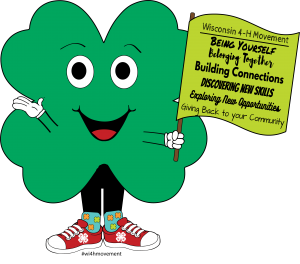 Please contact Lafayette County 4-H Educator at the UW-Extension Office, (608)776-4820, if you have any questions.An EEO/Affirmative Action employer, UW-Extension provides equal opportunities in employment and programming including Title IX and  requirements.  Requests for reasonable accommodation for disabilities or limitations should be made prior to the date of the program or activity for which it is needed.  Please make such requests as early as possible by contacting Lori Wick at the Lafayette County UW-Extension Office (608) 776-4820 so proper arrangements can be made. The individual applying must participate in the service projects to fulfill this portion of the requirement.  The individual applying is highly preferred to be the individual to participate in the fundraising opportunity to fulfill this requirement.  However, if a conflict were to arise the entire week of the fair preventing the member from participating in a fundraiser opportunity, the youth must get pre-approval from the 4-H Advisor for a different qualifying event or activity to fulfill the requirement.  This exception only applies to the fundraiser requirement; this does not apply to the service requirement. Youth must obtain pre-approval from the county 4-H Advisor & Lafayette County Leaders’ Association to count an activity as a County 4-H service project, if not listed on this pre-approved list.